COLEGIO EMILIA RIQUELME 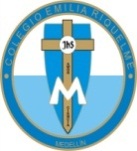 GUÍA DE APRENDIZAJE EN CASADE LENGUA CASTELLANA - PERIODO IISEMANA DEL 8 AL 12 DE JUNIONOMBRE: __________________________________________GRADO: 5°   Hola querida estudiante, estas son las orientaciones de ésta semana de repasos en preparación para los bimestrales, por favor leerlo comprensivamente y con atención.Entra a este blog https://sites.google.com/view/en-clase-con-la-profe-angela  allí encontraras esta guía que ya descargaste y podrás realizar los repasos de los temas vistos. El enlace de la plataforma Teams, se enviará por el grupo con la profe Paula quince minutos antes.EN ESTA SEMANA EN LAS HORAS DE CLASE REALIZAREMOS LOS REPASOS CORRESPONDIENTES DE LOS TEMAS VISTOS:El martes 9 de junio de 9:30 a 10:30 am  (Textos narrativos, informativos y la comunicación)El jueves 11 de junio de 8:00 a 9:00 am  (Textos dramáticos y la diferencia de lenguaje, lengua y habla)El viernes 12 de junio de 9:30 a 10:30 am (Los valores vistos y reglas ortográficas)Por este whatsapp 314 860 95 63 sólo mensajes o audios, también se pueden comunicar conmigo.